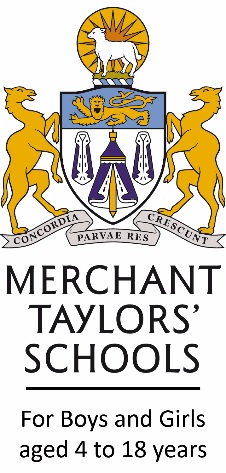 Merchant Taylors’ SchoolsTEACHER OF MUSIC(FULL TIME)For January 2020An enthusiastic and talented teacher to teach Music throughout the senior school is required from January 2020.  The postholder will be responsible for the delivery of the academic teaching of Music and will support the provision of a rich variety of opportunities in the Co-Curricular programme across the Merchant Taylors’ Schools. The successful candidate will be able to demonstrate a passion for, and expertise in, their subject and use that to inspire the students whom they teach. We have a well-funded department which is very much supported throughout the school community.We have a long record of outstanding achievement, high educational standards and strong pastoral care.For further details and to apply, please visit www.merchanttaylors.com/vacancies.Candidates should submit a letter of application, addressing why they feel they are suitable for the post, together with a completed application form containing details of two referees via email to recruitment@merchanttaylors.com  to arrive by midday on Monday 7th October 2019.    Merchant Taylors’ School is committed to safeguarding and promoting the welfare of children and applicants must be willing to undergo child protection screening appropriate to the post, including checks with past employers and the Disclosure and Barring Service (DBS)